 18 SETEMBRO 2020Banco Montepio dá 1% do empréstimo na compra da casa e nas transferências de crédito habitação. A Worten é parceira e Bruno Nogueira explicaBanco Montepio lança campanha única no mercado, em parceria com a Worten, do Grupo Sonae, a pensar em milhões de famílias e na sua casa;Oferta de 1% do valor do empréstimo na compra de casa, troca, transferência de crédito habitação, financiamento para obras ou projeto com garantia hipotecária; A oferta é tão simples que Bruno Nogueira - o protagonista da campanha -, explica tudo em poucos segundos e sobra-lhe tempo de anúncio. 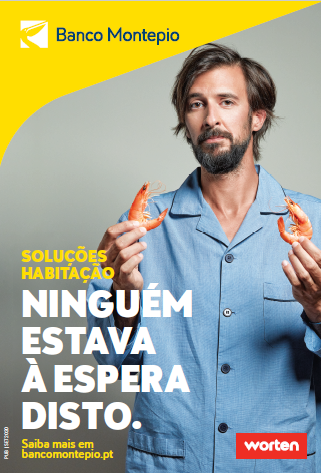 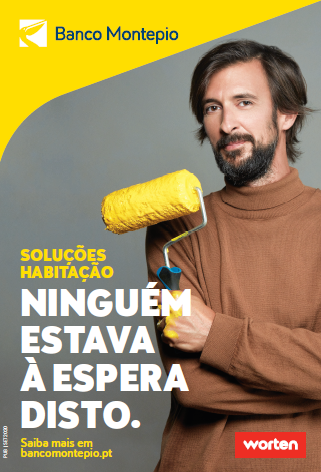 O Banco Montepio lança hoje uma oferta original e com vantagens únicas - em parceria com a Worten, do Grupo Sonae - a pensar em milhões de famílias e na sua casa, num ano particularmente desafiante. Até 31 de dezembro, quem comprar casa, transferir o crédito habitação para o Banco Montepio ou fizer um crédito para obras ou outros projetos com garantia hipotecária, recebe 1% do valor do empréstimo contratado num cartão para utilizar na Worten.As contas são simples. Por exemplo, num empréstimo de 200 mil euros, 2 mil euros são entregues ao cliente, no dia da escritura, num cartão pré-pago de uso exclusivo na Worten. O saldo creditado pode ser utilizado quando o cliente quiser, durante quatro anos, o prazo de validade do cartão, e para comprar qualquer artigo nas lojas físicas da Worten. Uma das maiores vantagens é a latitude da campanha, que foi pensada para abranger o maior número possível de famílias.Uma oferta que engloba todas as finalidades de crédito hipotecário:Novas operações de crédito habitação;Outras modalidades de crédito habitação com garantia hipotecária;Crédito para financiar obras ou outros projetos;Transferências de crédito habitação para o Banco Montepio.As 4 vantagens desta oferta:1% do valor do empréstimo é para o cliente; direto e sem complicações;Suporte do custo de amortização antecipada em transferências de créditos até ao valor de 0,5% e oferta cumulativa de 1% do valor de transferência;Spread mínimo baixa para 1,10%;Emissão de carta de aprovação condicionada na hora, 100% online ou no balcão, no site do Banco Montepio, para clientes e não clientes, com uma pré-análise do crédito, sem custos.Um exemplo:Caso de 2 titulares de um empréstimo de crédito habitação própria permanente, ambos com 40 anos, com montante em dívida de 150.000€ e que pretendem fazer obras no valor de 50.000€. O valor da prestação pode ser de 405,56€ para o crédito habitação transferido e o valor da prestação para a realização de obras de 135,19€. O valor da oferta seria de 2.000€. Mas num crédito habitação há muito mais do que o spread, há os encargos e comissões associadas que devem ser bem analisados (por exemplo, o seguro de vida associado pode ser um encargo relevante todos os meses). O Banco Montepio tem uma oferta bastante competitiva, que vai muito além do spread, e está preparado para encontrar as melhores condições de forma transparente e informada para que um crédito não prejudique a vida familiar. Campanha de publicidade ‘Ninguém estava à espera disto’Bruno Nogueira é o protagonista da nova campanha de crédito habitação do Banco Montepio, disponível a partir de hoje em televisão, digital, mupis, rádio e canais próprios do Banco. ‘Ninguém estava à espera disto’ é o nome da campanha que fala sobre uma oferta de crédito habitação original, com uma criação inesperada e um protagonista raro em publicidade. Em filmes de 40 segundos, o ator começa por dar a conhecer a nova campanha de crédito habitação, só que a oferta é tão simples que a consegue explicar em poucos segundos e ainda lhe sobra tempo de anúncio. Por isso, recorre ao cenário e aos figurantes que já estavam contratados e como não fazia publicidade há algum tempo, entusiasma-se, apodera-se completamente do anúncio e deixa escapar sonhos, desejos e talentos, completamente inesperados.Bruno Nogueira explica tudo aqui e aqui.Para aceder aos materiais da campanha, faça download aqui.  Mais informação: https://www.bancomontepio.pt/pressContactos para imprensa:Margarida Henriques				Tânia Madeira	
96 209 33 68					 918 025 379
margarida.henriques@montepio.pt                                tania.madeira@montepio.pt